V Powiatowy Konkurs Języków Obcychdla Uczniów Szkół Podstawowych 
i GimnazjalnychDEUTSCH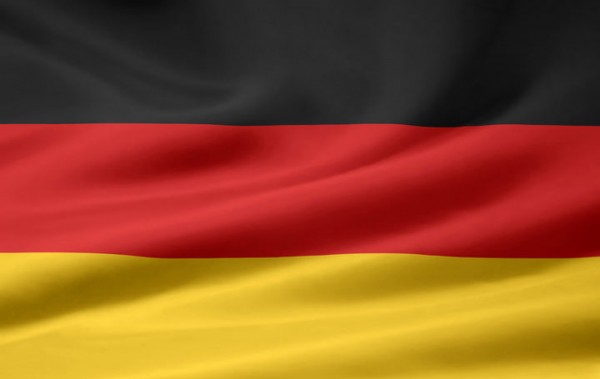 Nisko, 07 lutego 2019 r.Wersja dla Uczniów Szkół PodstawowychKOD: JNP  2019/                        				Suma punktów:               /60	Aufgabe 1: Przeczytaj dialog i zaznacz znakiem X, które zdanie jest zgodne (richtig - R),
    a które nie (falsch - F). Za każdą poprawną odpowiedź otrzymasz 1 pkt (max 5 pkt).Claudia: Julia, komm. Der Unterricht beginnt gleich.Julia: Moment, Claudia. Ich schreibe noch schnell eine SMS.Claudia: Wem simst du denn schon wieder? Deinem Freund? Wie heißt er eigentlich?Julia: Daniel.Claudia: Erzähl doch mal, wie er aussieht.Julia: Er ist über 1,80 groß und sehr sportlich. Seine Augen sind grün und seine Haare schwarz und lang.Claudia: Mhm .... er ist wohl ziemlich attraktiv, oder? Und was sind seine Hobbys?Julia: Er spielt Basketball. Er trainiert drei Stunden pro Tag. Und er mag Filme. Manchmal gehen wir zusammen ins Kino.Aufgabe 2:  Przeczytaj wypowiedzi Marie, Thomasa i Antje o ich pokojach, a następnie 
                     zaznacz znakiem X w odpowiednim miejscu, kto co powiedział. Za każdą 
                     poprawną odpowiedź otrzymasz 1 pkt (max 5 pkt).Marie: Mein Zimmer? Hm ..., ich habe kein eigenes Zimmer. Mit meinem älteren Bruder teile ich ein mittelgroßes Zimmer. Hier stehen unsere Betten und Schreibtische, zwei Bücherregale und zwei Kommoden. Wir haben nur einen Kleiderschrank. Es gibt oft Ärger wegen Unordnung im Zimmer. Ich träume von einem eigenen Zimmer. Und ich möchte auch so gerne ein eigenes Bad haben ...Thomas: Mein Zimmer ist nicht groß und es befindet sich im Dachgeschoss. Deswegen habe ich nicht viele Möbel. Hier stehen nur mein Bett, ein kleiner Schrank und mein Schreibtisch. An der Wand hängen ein Regal und viele Plakate.  Da war auch ein schöner Spiegel, der ist aber vor kurzem kaputtgegangen. Auf dem Schrebtisch gibt es nicht viel Platz, weil mein Computer darauf steht. Ich freue mich aber, dass ich gleich neben meinem Zimmer ein kleines Bad mit WC habe. Das finde ich prima, aber ich muss auch hier Ordnung machen.Antje: Seit zwei Monaten habe ich ein eigenes Zimmer. Mein Bruder studiert in Berlin und ist ausgezogen. Vor einem Monat hat mein Vater das Zimmer renoviert. Die Wände sind jetzt hellgrün. Von meiner Oma habe ich einen schönen Spiegel für mein neues Zimmer bekommen. Er gefällt allen und hängt neben meinem Schrank. Auf dem Boden habe ich einen Teppich. Der Schrank und der Teppich sind nicht neu, aber meine Eltern haben mir ein Bett, einen Computertisch und einen großen Sessel gekauft. Hier lese ich am liebsten.Aufgabe 3:  Uzupełnij zdania brakującymi wyrazami. Za każdy poprawnie wstawiony
                     wyraz otrzymasz 0,5 pkt (max 4 pkt).1. ___________  machst du gern in der Freizeit? -  Ich spiele Fußball.2. Das Schuljahr beginnt in Polen am ersten _____________ .3. Ich habe zwei ___________________ : einen Bruder und eine Schwester.4. Unser neues Auto fährt sehr ___________ .5. Ich habe ein Problem. Kannst du mir ________________ ?6. Mein Onkel ist ______________ von Beruf. Er unterrichtet Physik.7. Wie viel ________________ das Mineralwasser? - 1,50 Euro.8. Neun plus drei ist __________________ .Aufgabe 4:  Podkreśl wyraz, który nie pasuje do pozostałych. Za każdą poprawną 
                     odpowiedź otrzymasz 0,5 pkt (max 3 pkt).1. Montag - Morgen - Mittwoch - Freitag2. gern - lieber - gut - am liebsten3. Ostern - Weihnachten - Pfingsten - Sommer4. rot - süß - bitter - salzig5. mögen - lieben - gern haben - essen6. Geschichte - Erdkunde - Frühstück - BioAufgabe 5:  Połącz ze sobą pasujące wyrazy. Rozwiązanie wpisz w tabelce. 
                     Za każdą poprawną odpowiedź otrzymasz 0,5 pkt ( max 3 pkt).1. die Zähne				a) lesen2. das Abendbrot			b) lösen3. die Aufgaben			c) einkaufen4. Skateboard				d) putzen5. die Zeitschriften			e) zubereiten6. im Supermarkt			f) fahrenAufgabe 6:  Utwórz pytania do podanych zdań. Za każdą poprawną odpowiedź 
                     otrzymasz 1 pkt  (max 3 pkt).1. _______________________________________________ ?Ich bin 15 Jahre alt.2. _______________________________________________ ?Ich interessiere mich für Sport und Musik.3. _______________________________________________?Ja, ich lerne Deutsch in der Schule.Aufgabe 7:    Uzupełnij zdania odpowiednimi rodzajnikami określonymi: der, die, das 
                       i zaimkami osobowymi: er, sie, es. Za każdą poprawną odpowiedź
                       otrzymasz 0,5 pkt (max 3 pkt).1. Auf dem Tisch liegt ein Buch.  _______ Buch ist interessant.  ______ erzählt über die Freundschaft.2. Dort steht ein Junge. _______ Junge heißt Fabian. ________  fotografiert gern.3. Nach Polen kommen deutsche Schüler. ________ Schüler sind 16 Jahre alt. 
______  wollen Polen besichtigen. Aufgabe 8:  Uzupełnij zdania wyrazami podanymi w nawiasie w odpowiedniej formie.
                     Za każdą poprawną odpowiedź otrzymasz 0,5 pkt ( max 4 pkt).1. Inga    ____________    einen Hund und zwei Katzen. (haben)2. Wie viele Stunden   __________________  du am Wochenende? (schlafen)3. Wir sind schon müde und freuen __________ auf die Winterferien. (sich)4. Ist diese Torte wirklich für ____________ ? (ich)5.  Ich finde _________ Mathelehrer sympathisch. (der)6. ___________ ihm keine Pralinen! Er mag sie nicht. (schenken)7. ___________ Wohnung gefällt mir sehr, sie ist so gemütlich und hell. (du)8. Der Tisch steht an __________ Wand neben dem Sessel. (die)Aufgabe 9:  Przeczytaj tekst i uzupełnij luki 1-8 podanymi wyrazami. Uwaga: dwa wyrazy nie pasują do żadnej luki. Za każdą poprawną odpowiedź otrzymasz 1 pkt 
(max 8 pkt).Hallo,	ich möchte dir von meiner Familie erzählen. Bei mir zu Hause sind 1) ___________ Personen. Meine Familie 2) ______________ aus Frankfurt aber jetzt wohnt sie 
3) ___________ Berlin. Mein Vater arbeitet als 4) ___________________. Er spricht sehr gut 5) _____________. Meine Mutter hat einen Teilzeitjob, d.h. sie 6) __________________ von 8 bis 12 Uhr.  Ich habe einen Bruder, Peter. Peter ist erst 10 Jahre alt. Ich spiele gern mit Peter 
7) _______________. Mein Opa ist sehr aktiv. Er spielt Klavier, fährt Rad und geht mit dem Hund spazieren. Meine Oma ist 8) ____________ gestorben. Und wie groß ist deine Familie?Aufgabe 10:   Dokąd oni idą? Zakreśl poprawną odpowiedź: a), b) albo c). 
                        Za każdą poprawną odpowiedź otrzymasz 1 pkt (max 4 pkt).1. Erka und Paul lieben Tiere. Sie gehen ...a) ins Konzert.b) in den Zoo.c) in die Disco.2. Bist du hungrig?  Ich rate mal: Du gehst ...a) in die Pizzeria.b) ins Schwimmbad.c) ins Museum.3. Wir lieben klassische Musik. Am Sonntag gehen wir ....a) in die Disco.b) ins Kino.c) in die Philharmonie.4. Ich möchte schlank sein. Ich gehe oft ...a) ins Theater.b) ins Fitnessstudio.c) in den Sprachkurs.Aufgabe 11:  Dla każdej z opisanych sytuacji wybierz właściwą reakcję. Zakreśl literę a), 
                       b) albo c). Za każdą poprawną odpowiedź otrzymasz 1 pkt (max 3 pkt).1. Przedstaw koledze swoją znajomą.a) Das ist meine Freundin, Elena Wagner.b) Ich kenne Elena Wagner.c) Ich heiße Elena Wagner.2. Twój przyjaciel zaprasza Cię do kina. Jesteś niezdecydowana/ny. a) Gern, ich komme mit.b) Tut mir leid, ich kann nicht.c) Ich weiß noch nicht, ich rufe dich später an.3. Żegnając się z nauczycielem, powiesz: a)  Tschüs!b)  Auf Wiedersehen!c)  Grüß Gott!Aufgabe 12:   Przeczytaj opis ilustracji. Uzupełnij każdą lukę (1. - 5.)  jednym wyrazem,
                        tak aby powstał spójny i logiczny tekst zgodny z ilustracją. Za każdą 
                        poprawną odpowiedź otrzymasz 1 pkt ( max 5 pkt).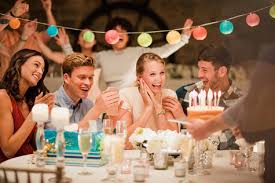 Auf dem Bild sehen wir eine Frau und 1) ______________ Freunde. Die Frau feiert den
 2) _________________. Sie  3) _________________ von den Freunden eine schöne Torte. Die Party findet in 4) ______________ Restaurant statt. Die Gäste sind 5) _______________, sie lachen und haben viel Spaß.Aufgabe 13:  Uzupełnij brakujące litery w nazwach geograficznych 1-5.  Za każdy 
                       poprawnie uzupełniony wyraz otrzymasz 1 pkt (max 5 pkt).1. K___ln        2. die Nord___ee       3. ____ sterreich       4. der R___ein	       5. die ___lpenAufgabe 14:  Co wiesz o krajach niemieckojęzycznych? uzupełnij zdania brakującymi 
                     informacjami. Za każdą poprawną informację otrzymasz 1 pkt (max 5 pkt).                   1. Die Hauptstadt von Deutschland heißt ________________ .2. Der größte Flughafen in Deutschland befindet sich in ____________________ am Main.3. Durch Wien fließt ein schöner Fluß, er heißt die   ________________ .4. Die Deutschen essen gern den _______________salat.5. Der Nationalheld der Schweiz heißt Wilhelm ________________ .RF1. Julia ruft ihren Freund Daniel an.2.Daniel hat grüne Augen und schwarze Haare.3.Claudia meint, dass Daniel gut aussieht.4.Daniel trainiert täglich Volleyball.5.Die Mädchen sprechen über den Freund von Julia.MarieThomasAntje1.hat ein kleines Zimmer mit Bad nur für sich.2.möchte gern allein im Zimmer wohnen.3.kann jetzt im Zimmer ihres/seines Bruders wohnen.4.muss den Schrank mit dem Bruder teilen.5.hat einen alten Spiegel neben dem Schrank.1.2.3.4.5.6.arbeitet*aus*Bankangestellter*kommt*fünf*in*Englisch*machen*leider*Fußball